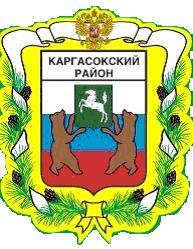 МУНИЦИПАЛЬНОЕ ОБРАЗОВАНИЕ «КАРГАСОКСКИЙ РАЙОН» ТОМСКОЙ ОБЛАСТИАДМИНИСТРАЦИЯ КАРГАСОКСКОГО РАЙОНАПОСТАНОВЛЕНИЕс. Каргасок В соответствии со статьями  42, 45, 46 Градостроительного Кодекса Российской Федерации, Федеральным законом от 06.10.2003 №131-ФЗ «Об общих принципах организации местного самоуправления  в Российской Федерации» и Уставом муниципального образования «Каргасокский район» Администрация Каргасокского района постановляет:1.Утвердить проект планировки территории для размещения линейного объекта «Обустройство Игольско-Талового нефтяного месторождения. Кустовая площадка №73».2.Разместить настоящее постановление и проект планировки территории на официальном сайте Администрации Каргасокского района в сети «Интернет».3.Настоящее постановление вступает в силу со дня его официального  опубликования в порядке, предусмотренном Уставом муниципального образования «Каргасокский район».Ю.А.Секлицкая22.11.2016                                                                                                                                  № 320Об утверждении проекта планировки территории для размещения линейного объекта «Обустройство Игольско-Талового нефтяного месторождения. Кустовая площадка №73»Глава Каргасокского района     А.П.Ащеулов